О внесении изменений в постановление администрацииБайгуловского  сельского поселения Козловского района Чувашской Республики от 06.06.2014 г. №12 «Об утверждении административного регламента по предоставлению муниципальной услуги «Выдача решения о согласовании переустройства и (или) перепланировки жилого помещения»          Рассмотрев протест прокуратуры Козловского района Чувашской Республики от 23.05.2019г. № 03-02-2019 и в соответствии с Жилищным кодексом Российской Федерации, Федеральным законом от 27.07.2010г. № 210-ФЗ «Об организации предоставления государственных и муниципальных услуг», администрация Байгуловского сельского поселения Козловского    района п о с т а н о в л я е т:            1.  Внести изменения в постановление администрации Байгуловского сельского поселения Чувашской Республики от 06.06.2014 г. №12 «Об утверждении административного регламента   по предоставлению муниципальной услуги «Выдача решения о согласовании переустройства и (или) перепланировки жилого помещения»:            1.1. Изложить наименование постановления в следующей редакции: «Об утверждении административного регламента администрации Байгуллвского сельского поселения Козловского района Чувашской Республики по предоставлению муниципальной услуги «Выдача решения о согласовании переустройства и (или) перепланировки помещения в многоквартирном доме».           1.2.В тексте постановления слова «жилые помещения», «жилые (нежилые) помещения» всоответствующем падеже заменить словами «помещения в многоквартирном доме» в соответствующем падеже.            1.3. Дополнить раздел 2.6 Административного регламента администрации Байгуловского сельского поселения Козловского района Чувашской Республики по предоставлению муниципальной услуги «Выдача решения о согласовании переустройства и (или) перепланировки помещения в многоквартирном доме» (далее – Административный регламент) абзацем следующего содержания:« - протокол общего собрания собственников помещений в многоквартирном доме о согласии всех собственников помещений в многоквартирном доме на такие переустройство и (или) перепланировку помещения в многоквартирном доме».           2.  Настоящее постановление вступает в силу со дня официального опубликования.Глава Байгуловского  сельского поселения Козловского района                                                            В.А.ХлебниковЧĂВАШ  РЕСПУБЛИКИ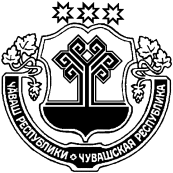 КУСЛАВККА  РАЙОНĚ ЧУВАШСКАЯ РЕСПУБЛИКА   КОЗЛОВСКИЙ РАЙОН  КУНАР ЯЛ ПОСЕЛЕНИЙĚН АДМИНИСТРАЦИЙЕ ЙЫШĂНУ13.06.2019 г.   № 31Куснар ялеАДМИНИСТРАЦИЯБАЙГУЛОВСКОГО СЕЛЬСКОГОПОСЕЛЕНИЯ ПОСТАНОВЛЕНИЕ13.06.2019 г.   № 31с.Байгулово